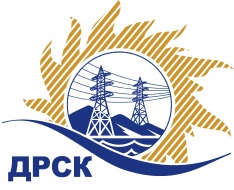 Акционерное Общество«Дальневосточная распределительная сетевая  компания»Протокол процедуры вскрытия поступивших конвертов с заявками участников на переторжкуСпособ и предмет закупки: открытый запрос предложений на право заключения Договора на оказание услуг «Обслуживание пожарной сигнализации», закупка 250 ГКПЗ 2016ПРИСУТСТВОВАЛИ:  члены постоянно действующей Закупочной комиссии 2-го уровня. ВОПРОСЫ ЗАСЕДАНИЯ ЗАКУПОЧНОЙ КОМИССИИ:В адрес Организатора закупки не поступило ни одной Заявка на участие в переторжке, конверты с которыми были направлены на  электронный адрес Организатора закупки. Вскрытие конвертов было осуществлено секретарем Закупочной комиссии в присутствии 1 члена Закупочной комиссии.Дата и время начала процедуры вскрытия конвертов с заявками участников на участие в переторжке: 14:00 (время местное) 18.01.2016Место проведения процедуры вскрытия конвертов с заявками участников на участие в переторжке: г. Благовещенск, ул. Шевченко, 28, каб. 244.В конвертах обнаружены заявки следующих участников:Ответственный секретарь Закупочной комиссии 2 уровня  АО «ДРСК»                              	     М.Г. ЕлисееваКоротаева Т.В.397-205№ 207ПрУ-Пг. Благовещенск   «18» января 2016 г.№п/пНаименование Участника закупки и его адресОбщая цена заявки до переторжки, руб. без НДСОбщая цена заявки после переторжки, руб. без НДСООО «Региональное предприятие механизации строительного производства» (692919, г. Находка, ул. Постышева, 14 А)3 546 162,72не поступила2.ООО «ДАЛЬШИПСЕРВИС» (690068, г. Владивосток, ул. Кирова, 23, каб. 318)3 550 400,00не поступила